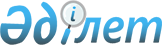 Об утверждении норм образования и накопления коммунальных отходов по городу Экибастузу
					
			Утративший силу
			
			
		
					Решение маслихата города Экибастуза Павлодарской области от 16 мая 2014 года № 219/28. Зарегистрировано Департаментом юстиции Павлодарской области 18 июня 2014 года № 3854. Утратило силу решением Экибастузского городского маслихата Павлодарской области от 29 сентября 2022 года № 165/22
      Сноска. Утратило силу - решением Экибастузского городского маслихата Павлодарской области от 29.09.2022 № 165/22 (вводится в действие по истечении десяти календарных дней после дня его первого официального опубликования).
      Сноска. В заголовок внесено изменение на казахском языке, текст на русском языке не меняется решением маслихата города Экибастуза Павлодарской области от 12.10.2017 № 182/21 (вступает в силу по истечении десяти календарных дней после дня его первого официального опубликования).
      В соответствии со статьей 19-1 Экологического кодекса Республики Казахстан, статьи 6 Закона Республики Казахстан "О местном государственном управлении и самоуправлении в Республике Казахстан", Приказом Министра энергетики Республики Казахстан от 25 ноября 2014 года № 145 "Об утверждении Типовых правил расчета норм образования и накопления коммунальных отходов" Экибастузский городской маслихат РЕШИЛ:
      Сноска. Преамбула с изменениями, внесенными решением маслихата города Экибастуза Павлодарской области от 10.11.2015 № 361/43 (вводится в действие по истечении десяти календарных дней после дня его первого официального опубликования).


      1. Утвердить нормы образования и накопления коммунальных отходов согласно приложения.
      Сноска. В пункт 1 внесено изменение на казахском языке, текст на русском языке не меняется решением маслихата города Экибастуза Павлодарской области от 12.10.2017 № 182/21 (вступает в силу по истечении десяти календарных дней после дня его первого официального опубликования).


      2. Контроль за исполнением настоящего решения возложить на постоянную комиссию Экибастузского городского маслихата по вопросам строительства, транспорта и жилищно-коммунального хозяйства.
      3. Данное решение вводится в действие по истечении десяти календарных дней после дня его первого официального опубликования. Нормы образования и накопления коммунальных
отходов по городу Экибастузу
      Сноска. В приложение внесено изменение на казахском языке, текст на русском языке не меняется решением маслихата города Экибастуза Павлодарской области от 12.10.2017 № 182/21 (вступает в силу по истечении десяти календарных дней после дня его первого официального опубликования).
					© 2012. РГП на ПХВ «Институт законодательства и правовой информации Республики Казахстан» Министерства юстиции Республики Казахстан
				
      Председатель сессии,

      секретарь городского маслихата

Куспеков Б.К.
Приложение
к решению Экибастузского
городского маслихата
(внеочередная ХХVIIІ сессия, V созыв)
от 16 мая 2014 года № 219/28
№
Объект накопления коммунальных отходов
Расчетная единица
Норма среднегодовая, м3
1
2
3
4
1
Общежитие, интернаты, детские дома
1 место
1,83
2
Гостиницы, дома отдыха
1 место
2,93
3
Детские сады, ясли
1 место
0,25
4
Учреждения, организации, офисы, конторы, банки, отделения связи
1 сотрудник
1,71
5
Поликлиники
1 посещение
0,06
6
Больницы, санатории, прочие лечебно-профилактические учреждения
1 койко-место
0,72
7
Школы
1 учащийся
0,06
8
Средние учебные заведения, высшие учебные заведения
1 учащийся
0,26
9
Ресторан, кафе, учреждения общественного питания
1 посадочное место
0,97
10
Театры, кинотеатры, концертные залы, ночные клубы
1 посадочное место
2,11
11
Музеи, выставки
1 м2 общей площади
0,04
12
Спортивные, танцевальные и игровые залы
1 м2 общей площади
0,36
13
Продовольственные магазины
1 м2 торговой площади
0,84
14
Промтоварные магазины
1 м2 торговой площади
0,4
15
Рынки, торговые павильоны, киоски, лотки
1 м2 торговой площади
0,78
16
Склады продовольственных товаров
1 м2 общей площади
0,25
17
Склады промышленных товаров
1 м2 общей площади
0,25
18
Дома быта
1 м2 общей площади
3,91
19
Вокзалы, автовокзалы
1 м2 общей площади
0,44
20
Пляжи
1 м2 общей площади
0,001
21
Аптеки
1 м2 торговой площади
1,56
22
Автостоянки, автомойки, автозаправочные станции
1 машино-место
0,88
23
Автомастерские
1 работник
3,89
24
Гаражные кооперативы
1 гараж
2,88
25
Парикмахерские, косметические салоны
1 рабочее место
0,84
26
Швейные ателье, прачечные, химчистки, ремонт бытовой техники
1 м2 общей площади
1,37
27
Бани, сауны
1 м2 общей площади
0,44
28
Домовладения благоустроенные
1 житель
1,46
29
Домовладения неблагоустроенные
1 житель
2,66